Государственное автономное профессиональное образовательное учреждение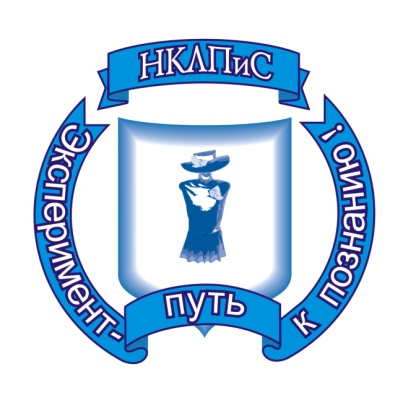 Новосибирской области«Новосибирский колледж легкой промышленности и сервиса»ПОЛОЖЕНИЕО ЕЖЕГОДНОЙ РЕГИОНАЛЬНОЙ ВЫСТАВКЕ-КОНКУРСЕ ТВОРЧЕСКИХ РАБОТ«Моя любимая профессия - 2016»Информационная справка: выставка является традиционной.  Проводится в рамках Программы воспитательной деятельности ГАПОУ НСО «НКЛПиС» «Воспитание национального самосознания обучающихся».ЦЕЛЬ И ЗАДАЧИ ПРОВЕДЕНИЯ ВЫСТАВКИ:Цель – развитие творческих способностей подрастающего поколения.Задачи: мотивация школьников и студентов к развитию своих творческих способностей;выявление творческого потенциала в среде школьников и студентов;реализация профориентационной работы через нестандартные организационные формы.К УЧАСТИЮ ПРИГЛАШАЮТСЯУчащиеся школ, студий, клубов и других детских и подростковых учреждений дополнительного образования, обучающиеся всех курсов СПО различных специальностей и профессий «НКЛПиС».ОСНОВНЫЕ НОМИНАЦИИТворческие работы могут быть представлены разными направлениями области «искусство» (живопись, графика, произведения декоративно-прикладного искусства и др.) по следующим номинациям: плакат;живопись;рисунок.УСЛОВИЯ УЧАСТИЯ В ВЫСТАВКЕНа выставку принимаются творческие работы в количестве не более 1 экспоната от одного участника (не более 3-х участников от одной организации*)Приём экспонатов производится с 10.09.2016 до 13.10.2016г.; экспонаты принимает Лаптева Ирина Геннадьевна в кабинете 409 (4 этаж).Срок экспонирования работ – с 14.10.2016г. до 25.11.2016г.;Справки по телефонам: 342-16-47; 342-23-70, 8-953-858-33-99.*Каждый участник имеет право участвовать только в одной номинации.Экспонаты принимаются в эстетически оформленном виде (рамки; подставки и др.) с этикетками, содержащими минимальную информацию о работе: Ф.И.О. автора, Ф.И.О. руководителя, название, наименование образовательного учреждения.  Монтаж экспонатов выполняется сотрудниками колледжа.Обязательна заявка на участие по образцу, представленному ниже (таблица на каждую работу отдельно). Заявка на участие в выставке творческих работ«Моя любимая профессия – 2016»  *Откуда присланы работы____________________________________________________________________________________________________________________________________*заявка заполняется полностью на каждую представленную работу.Заявки высылаются (или доставляются вместе с экспонатами) по адресу:630106, г. Новосибирск, ул. Зорге, 12, Государственное автономное профессиональное образовательное учреждение Новосибирской области «Новосибирский колледж легкой промышленности и сервиса»Телефоны: (8) 342-16-47 - приёмная ГАПОУ НСО «НКЛПиС»;8-953-858-33-99 – координатор конкурса Ирина Геннадьевна ЛаптеваТел/факс: 342-16-69E-mail: ntlpis@mail.ru.К каждой работе прилагается информация (укрепляется на обратной стороне работы) по образцу:Этикетки предоставляются по образцу, указанному в пункте 5.ЖЮРИОценка качества представленных экспонатов осуществляется членами Художественного совета в составе:Е.В. Шавнина, заместитель директора по УВР «НКЛПиС»;И.Г. Лаптева, художник, дизайнер, руководитель Центра «Арт-развитие», преподаватель высшей квалификационной категории;Е.А.Богданова, дизайнер, художник, руководитель студии «Шкатулка аксессуаров»;Н.В. Величко, руководитель студии «Дизайн».ВЫСТАВКА ПРОВОДИТСЯС 14.10.2016г. до 25.11.2016г. в малом выставочном зале «НКЛПиС». УСЛОВИЯ НАГРАЖДЕНИЯ УЧАСТНИКОВПо номинации «Плакат» к награждению будут представлены участники:за грамотное плакатное решение;за объём работы;за содержательность плаката;за оригинальность решения;за применение творческого элемента в шрифтовом решении плаката.По номинации «Живопись» к награждению будут представлены участники:за образную композицию;за точное раскрытие темы;за оригинальное цветовое решение.По номинации «Графика» к награждению будут представлены участники:за оригинальную графическую технику;за гармоничную композицию;за выразительную композицию в чёрно-белом графическом решении.Победители награждаются призами и дипломами, остальные участники выставки получают дипломы за участие.Кроме того, предусмотрены специальные призы (включая приз зрительских симпатий), которые по результатам конкурса присуждает жюри за оригинальность, нестандартность и др.Важно! Победители выставки-конкурса имеют преимущественное право на поступление в «НКЛПиС». Автор(ы):_____________________________________Руководитель творческого объединения и его телефон:____________________________________________________________Возраст:______________________________________Руководитель творческого объединения и его телефон:____________________________________________________________Соавтор(ы):___________________________________(при отсутствии ставьте прочерк)Руководитель творческого объединения и его телефон:____________________________________________________________Название работы:______________________________Руководитель учреждения:______________________________Материал(ы):__________________________________Руководитель учреждения:______________________________Техника(и):___________________________________Учреждение (организация):______________________________Факс:_________________________Конт.тел.:_____________________e-mail:________________________Дополнительное оформление (подставки, драпировки и др.):_____________________________Учреждение (организация):______________________________Факс:_________________________Конт.тел.:_____________________e-mail:________________________Краткое описание работы (что изображено, какая цветовая гамма):_______________________________Учреждение (организация):______________________________Факс:_________________________Конт.тел.:_____________________e-mail:________________________Иванова Татьяна«Букет» акварель56х802007г.«НКЛПиС»Руководитель  Петрова В.А.